令和３年８月２０日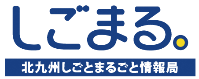 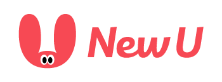 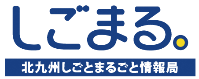 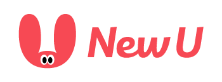 北九州市産業経済局報道機関各位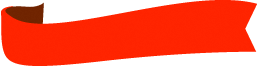 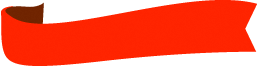 テレワークを活用して、雇用創出！企業誘致促進！移住促進！「北九州市テレワーク応援プロジェクト」始動！新型コロナウイルス感染症を契機に、個人や企業の間で「テレワークなど新しい働き方」や「首都圏からの地方分散」の流れが進むなど、価値観が大きく変化するとともに、特に若い世代を中心に地方移住への関心が高まっています。本市では、この状況の変化をチャンスと捉え、首都圏の企業を中心に、本市での宿泊費やワークスペース利用料を助成する「お試しサテライトオフィス」事業や、ゲストハウスなどにリーズナブルに宿泊できる「お試し居住light」などを実施し、市外企業の誘致促進と本市への移住促進に取り組んでいます。しかしながら、移住する際には、転勤や転職など、仕事面での課題があります。一方で、企業側には、人材確保に課題があります。このような課題を解決するために、既存の事業に加えて、新たに① 企業のテレワーク求人を開拓するとともに、② 市内外のテレワークを希望する求職者とのマッチングを図ることで、市内企業と本市への拠点設置を予定している企業の人材確保を支援する、「北九州市テレワーク応援プロジェクト」を始動します。テレワーク求人を中心とした人材マッチング支援は政令市初の試みですので、ご多忙のことと存じますが、取材方よろしくお願いいたします。なお、本プロジェクトの特別企画として、完全オンラインによる短期インターンシップの実証実験を実施しますので、別添の資料をご参照いただけると幸いです。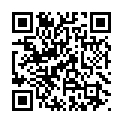 １．テレワーク応援プロジェクトの実施概要図　　別紙１のとおり２．新規施策の概要（１）テレワーク応援プロジェクト特設ページ開設（別紙２）（２）市内企業及び本市拠点設置予定市外企業へのテレワーク求人開拓（３）市内外のテレワークを希望する求職者とのマッチング（４）市内コワーキングスペースによる特別キャンペーンの実施（５）特別企画：完全オンラインによる短期インターンシップの実証実験（別紙３）３．その他　　テレワークの活用に積極的な企業や特別キャンペーンを実施するコワーキングスペース等の取材を希望される場合は、下記までお問い合わせください。